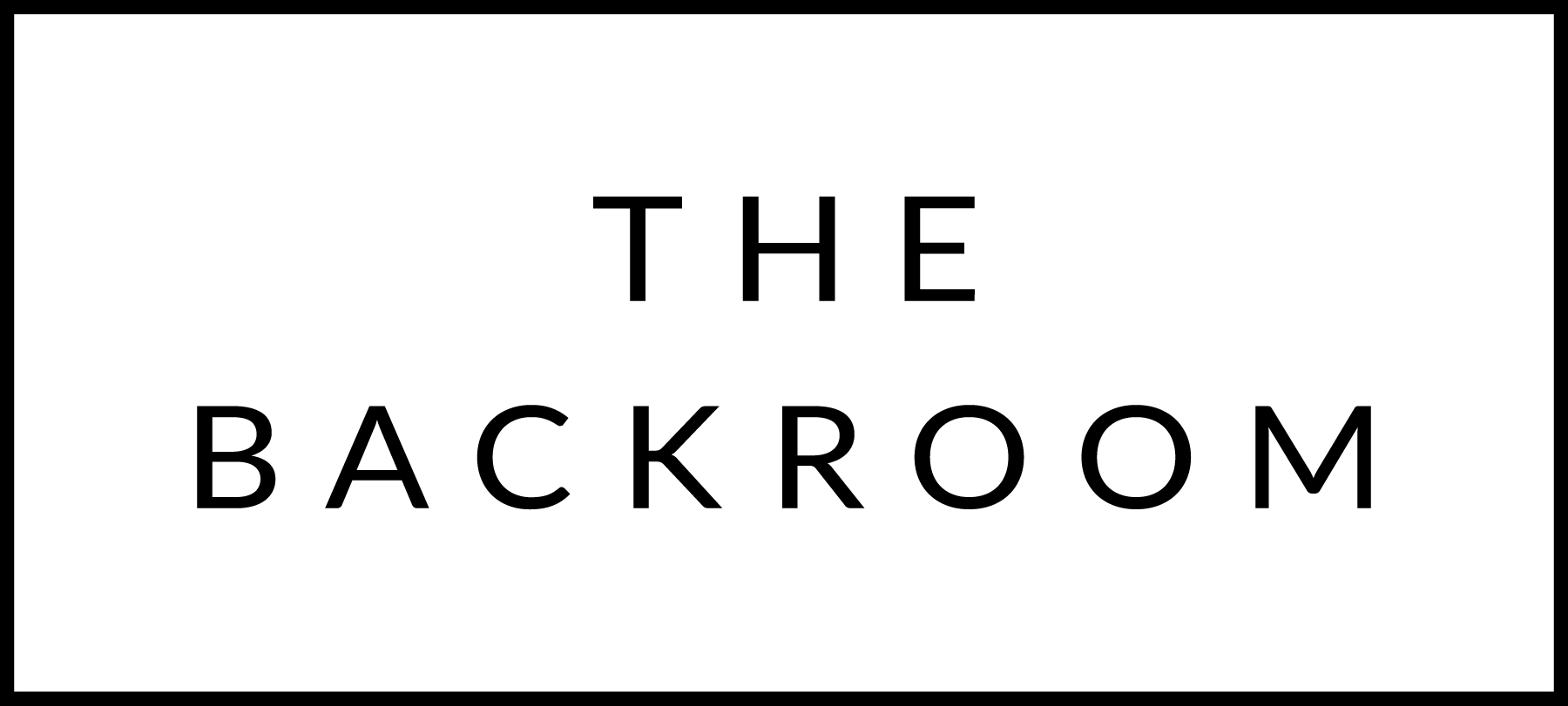 December 27th-December 31stFeast of the Seven FishesCOCKTAIL HOUR SNACKSCrispy Calamari, Spicy AioliShrimp ScampiSmoked Trout & Bagel ChipsBacalau Fritters, PEI MusselsFIRSTMaine Lobster BologneseRigatoni, Basil, Spicy CrumbsTHE MAIN EVENTSlow Roasted HalibutGillfeather Turnip, Salsa VerdeFOR THE TABLESauteed Spinach, Bagna CaudaDESSERTEggnog Baked Alaska